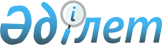 О внесении изменений в постановление акимата города Петропавловска от 21 апреля 2010 года N 467 "Об организации очередного призыва мужского пола Республики Казахстан на срочную воинскую службу в апреле-июне и октябре-декабре 2010 года"Постановление акимата города Петропавловска Северо-Казахстанской области от 29 сентября 2010 года N 1409. Зарегистрировано Управлением юстиции города Петропавловска Северо-Казахстанской области 6 октября 2010 года N 13-1-183

      В соответствии со статьей 28 Закона Республики Казахстан от 24 марта 1998 года № 213-I «О нормативных правовых актах», подпунктом 8) пункта 1 статьи 31 Закона Республики Казахстан от 23 января 2001 года № 148-II «О местном государственном управлении и самоуправлении в Республике Казахстан», пунктом 5 статьи 17, статьей 20 Закона Республики Казахстан от 8 июля 2005 года № 74-III «О воинской обязанности и воинской службе» акимат города ПОСТАНОВЛЯЕТ:



      1. Внести в постановление акимата города Петропавловска от 21 апреля 2010 года № 467 «Об организации очередного призыва граждан мужского пола Республики Казахстан на срочную воинскую службу в апреле-июне и октябре-декабре 2010 года» (зарегистрировано в Реестре государственной регистрации нормативных правовых актов № 13-1-180 от 30 апреля 2010 года, опубликовано в газетах «Қызылжар Нұры» от 7 мая 2010 года № 21 (283) и «Проспект СК» от 7 мая 2010 года № 20 (330) следующие изменения:

      в приложении 1 к указанному постановлению:

      ввести в состав комиссии:      вывести из состава комиссии: Исмаилова Маликжана Турсуновича, Асриева Алгали Амуровича.



      2. Контроль за исполнением настоящего постановления возложить на исполняющего обязанности заместителя акима города Балгашукову М.К.



      3. Постановление вводится в действие со дня первого официального опубликования.      Аким

      города Петропавловска                      Н. Ашимбетов      «СОГЛАСОВАНО»

      Временно исполняющий должность

      начальника государственного

      учреждения «Управление по делам

      обороны города Петропавловска»             Е. Сейткасымов      Начальник государственного

      учреждения «Управления здравоохранения

      Северо-Казахстанской области»              Э. Байжунусов
					© 2012. РГП на ПХВ «Институт законодательства и правовой информации Республики Казахстан» Министерства юстиции Республики Казахстан
				Сейткасымова Ербола Асылбаевичапредседателем комиссии, временно исполняющего должность начальника государственного учреждения «Управление по делам обороны города Петропавловска» (по согласованию)Шитканова Серикжана Шалабаевичазаместителем председателя комиссии, главный специалист по чрезвычайным ситуациям государственного учреждения «Аппарат акима города Петропавловска»